Ann McDonald’s Café/Restaurant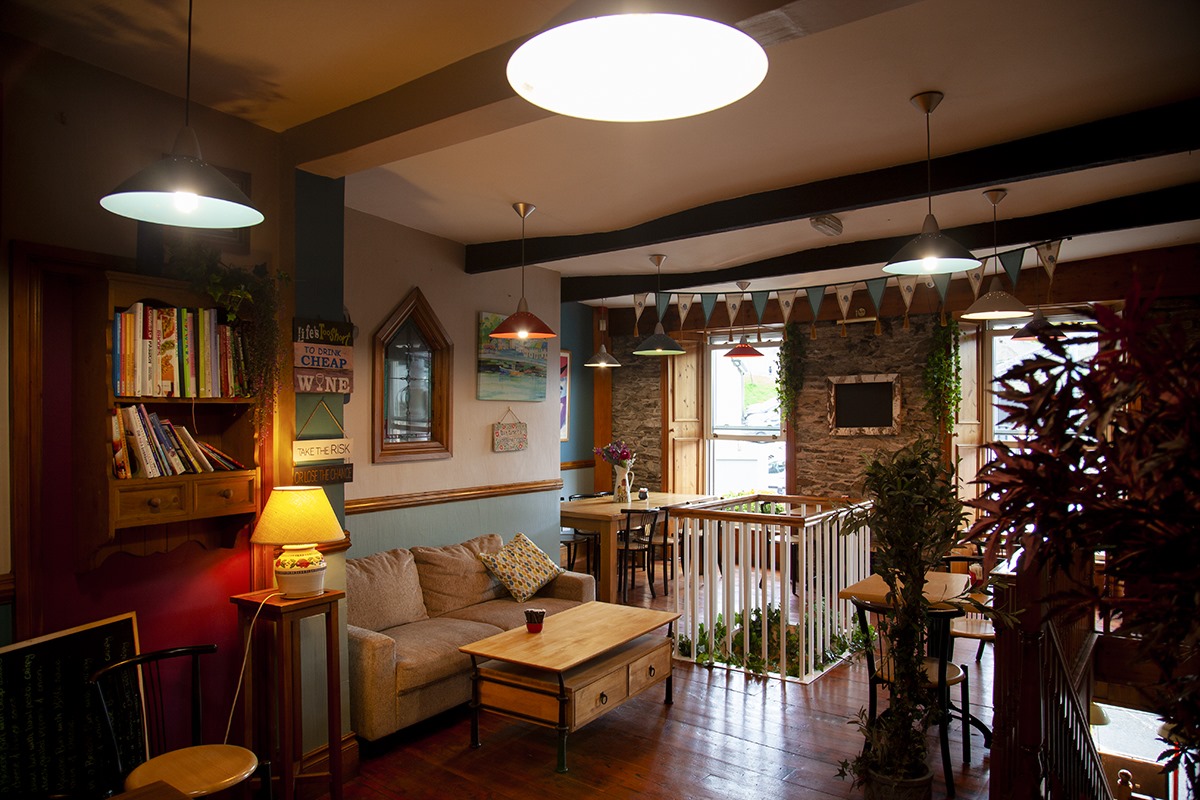 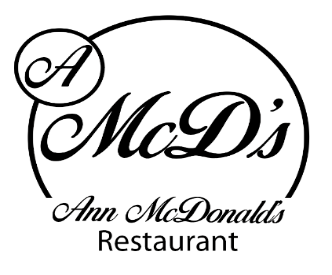 MenuHomemade Soup of the Day(please ask server) with fresh homemade brown bread(1, 2)		€5.75Traditional Toastie (Wexford honey roast ham, diced red onion, Wexford Cheddar cheese andvinetomato)(1, 2)											€6.00Classic Toastie (Oven baked chicken, Dubliner red cheddar cheese, vine cherry tomato, and diced red onion)(1, 2)											€6.50Toasted Hawaiian Special (Wexford honey roast ham, pineapple chunks, Wexford cheddarcheese on brown bread toasted)									€6.95The Crispy BLT (Pat O’Neills dry cure bacon, vine tomato and mixed leaves with mayo) (2, 4, 10)	€6.00The BIG Triple Decker Club Sandwich (2, 4, 10)								€8.95(Pat O’Neills crispy bacon, oven baked chicken, poached egg, vine tomato, assorted leaves & mayo) Cajun Wrap (Lettuce, diced red onion, and oven baked chicken in a spicy Cajun sauce)(1, 2, 7, 10)	€7.95Chicken Satay Wrap (Chicken satay, shredded lettuce & diced red onion)(2, 4, 7, 10)			€7.95Louisiana Chicken Wrap										€8.75(Louisiana chicken goujons, Mozzarella Cheese, Garlic Mayonnaise, Iceberg lettuce in a toasted wrap) (1, 2, 4, 7, 10)Chicken Stuffing Panini										€7.95(Oven baked chicken with homemade stuffing and mozzarella cheese) (1, 2, 4, 10)			Panini of the day served with hand-cut chips (Ask your server for details)				€11.95Side ordersFresh hand cut chips											€3.90Desserts (Please see dessert fridge for selection)		€5.50Allergens: 1. Milk, 2. Cereals, 3. Crustaceans, 4. Eggs, 5. Fish, 6. Peanuts, 7. Soybeans, 8. Nuts, 9. Celery, 10. Mustard, 11. Sesame Seeds, 12. Sulphur dioxide & Sulphites, 13. Lupins, 14. MolluscsAnn McDonald’s Café/RestaurantMenuVegetarian OptionsVegetarian Panini (1, 2)										€8.50(Roasted Mediterranean vegetables, goats’ cheese, sun blushed tomatoes & pesto) Vegetarian Quiche (served with crispy garden salads) (1,2,4)						€10.95Vegetable Curry with rice or home-cut chips (for half and half add 1.00 extra) (9, 10)(Mediterranean vegetables in a creamy curry sauce)						€12.50House Vegan Wrap(Wild Rocket leaves, Crunchy Colourful Vegetables, Beetroot and Carrot Salad, with sundriedTomatoes and Pesto Dressing	)									€8.50Main CoursesMini Grill (2 craft butcher sausages, 2 O’Neill’s bacon, egg, and home-cut chips) (2, 4, 12)		€10.95Cold Meat Platter (assorted homecooked meats with a selection of homemade salads)		€13.50Caesar Salad (Irish chicken on a bed of leaves with cucumber, cherry tomato, boiled egg, croutonsTopped with parmesan and creamy dressing)(1, 4)							€11.95Baked Italian Lasagne											€12.95Leanest Irish minced beef in a rich tomato & garlic sauce, between layers of pasta, topped with creamy cheese sauce, with salad garnish, home-cut chips or assorted salads	(1, 2,)				Savoury Omelette (Served with side salad and home-cut chips) (1, 4)				€11.95Southern Fried Goujons with home-cut chips(2, 12)							€12.95Deep Fried Scampi with home-cut chips(2, 3)								€13.50Chicken Curry with rice or home-cut chips (for half and half 1.00 extra)	(9, 10)			€12.50Allergens: 1. Milk, 2. Cereals, 3. Crustaceans, 4. Eggs, 5. Fish, 6. Peanuts, 7. Soybeans, 8. Nuts, 9. Celery, 10. Mustard, 11. Sesame Seeds, 12. Sulphur dioxide & Sulphites, 13. Lupins, 14. Molluscs